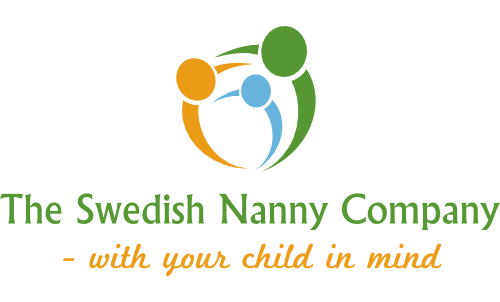 Family Registration FormFamily name:Parent 1 name:Parent 2 name:Number of children:Ages of the children:Address:Nearest underground/train station:Home telephone:Parent 1 mobile:Parent 2 mobile:Email:Parent 1 occupation:Parent 2 occupation:Nationality/Nationalities:Main language(s) spoken at home:Please describe your family:Please describe your home:What qualities are you looking for in a nanny?Are you looking for a live-in or live-out nanny?Do you need a full-time nanny or part-time nanny?Are you looking for a male or female nanny? When do you want your nanny to start working?Minimum length of stay:Please give a short description of the nanny’s duties:Other specific requirements you might have:What would the nanny’s working hours be?If you are looking for a live-in nanny, what accommodation would you offer the nanny? (Own room with TV/Wi-Fi, separate bathroom, separate flat, etc.)Would you like your nanny to travel with the family?Do you want a nanny who can drive?What would the salary be? (£ NET per week)Are there any benefits you can offer the nanny? (Oyster card, gym membership, use of car, etc.)Any other details:(pets, special diets, etc)Have you had a nanny before?Nanny reference #1:(optional)Nanny reference #2:(optional)I/we have read, understood and agree to The Swedish Nanny Company’s Terms and Conditions of business and ensure that the information I/we have given in this form is correct and truthful.I/we have read, understood and agree to The Swedish Nanny Company’s Terms and Conditions of business and ensure that the information I/we have given in this form is correct and truthful.Full name:Date:Signature:Signature: